О внесении изменений в адресную программу «Обустройство инженерной инфраструктуры зоны индивидуальной жилой застройки для граждан имеющих3-х и более детей  на территории  ГО «Жатай» на 2020-2023 годы» В соответствии с Приложением №8 Решения Окружного Совета депутатов ГО «Жатай» № 3-5 от 19 декабря 2019 г. «Об утверждении бюджета Городского округа «Жатай» на 2020 год и плановый период 2021-2022 годов» и на основании п 4. Порядка разработки, утверждения и реализации муниципальных программ Городского округа «Жатай», утвержденного Постановлением Главы Окружной Администрации ГО «Жатай» №170 от 16.09.2016 года:1.  Внести изменения в адресную программу «Обустройство инженерной инфраструктуры зоны индивидуальной жилой застройки для граждан, имеющих 3-х и более детей на территории ГО «Жатай» на 2020-2023 годы», утвержденную постановлением Главы Окружной Администрации ГО «Жатай» №95-г от 13.12.2019 г.:1) В графе 2 строку 7 «Объем и источники финансирования Программы» Паспорта адресной программы изложить в следующей редакции:«Общий объем финансирования составляет – 14 698,4 тыс. рублей, из них:Местный бюджет- 14 698,4 тыс. руб. Государственный бюджет – 0,0 тыс. руб.  в том числе по годам:2020 г. Общий объем финансирования на 2020 г. составляет - 215,0  тыс. руб., из них:Местный бюджет- 215,0 тыс. руб. Государственный бюджет – 0,0  тыс. руб.  В том числе по мероприятиям:- устройство дорог для многодетных в зоне ИЖС ул. им. Слабожанина Н.Н. и им. Бородкина А.А. – 215,0 тыс. руб. Местный бюджет – 215,0 тыс. руб.Государственный бюджет – 0,0 тыс. руб.2021 г. Общий объем финансирования на 2021 г. составляет- 4122,0 тыс. руб., из них:Местный бюджет- 4122,0 тыс. руб. Государственный бюджет – 0,0 тыс. руб.  В том числе по мероприятиям:- проектно-изыскательские работы, проектирование зоны ИЖС для многодетных семей устройство дорог, прокладка газоснабжения, электроснабжения ул. Жатайская, Зои Лютовой, Марии Корчагиной (для многодетных)– про утвержденной сметной стоимости по проекту– 10754,6 тыс. руб.Местный бюджет- 3226,4 тыс. руб.Государственный бюджет – 0,0 тыс. руб.;	- прокладка сетей водоснабжение квартала ИЖС 2 очереди – 895,6 тыс. руб.Местный бюджет- 895,6 тыс. руб.Государственный бюджет – 0,0 тыс. руб.2022 г.Общий объем финансирования на 2022 г. составляет-2161,1 тыс. руб.Местный бюджет- 2161,1 тыс. руб.Государственный бюджет – 0,0 тыс. руб.В том числе по мероприятиям:- прокладка сетей газоснабжения, дорог ул. Смоленская и Рязанская (для многодетных) –2161,1 тыс. руб.Местный бюджет- 2161,1 тыс. руб.Государственный бюджет – 0,0 тыс. руб.2023 г. Общий объем финансирования на 2023 г. составляет– 8200,3 тыс. рублей. Местный бюджет- 8200,3 тыс. руб.Государственный бюджет – 0,0 тыс. руб.В том числе по мероприятиям:- прокладки дорог, газоснабжения, электроснабжения комплексной застройки квартала ИЖС з/у с кадастровыми номерами 14:35:0:3946, 14:35:0:0055 (площадь участков - 37,9 га) – 8200,3 тыс. рублей. Местный бюджет- 8200,3 тыс. руб.Государственный бюджет – 0,0 тыс. руб.Примечание: Объемы финансирования подлежат ежегодному уточнению исходя из возможностей республиканского и местных бюджетов на соответствующий год.»2)  Раздел «Система программных мероприятий «адресной программы «Обустройство инженерной инфраструктуры зоны индивидуальной жилой застройки для граждан, имеющих 3-х и более детей на территории ГО «Жатай» на 2020-2023 годы» изложить в следующей редакции:Задача № 1 совершенствование, приведение в соответствие действующему законодательству нормативно-правовых актов.2021г. Мероприятие 1.- проектно-изыскательские работы, проектирование зоны ИЖС для многодетных семей устройство дорог, прокладка газоснабжения, электроснабжения ул. Жатайская, Зои Лю-товой, Марии Корчагиной (для многодетных)–  3226,4 тыс. руб.Местный бюджет- 3226,4 тыс. руб.Государственный бюджет – 0,0 тыс. руб.;	Задача №2      обустройство зон индивидуальной застройки инфраструктурой.2020 г. Мероприятие 2.- устройство дорог для многодетных в зоне ИЖС ул. им. Слабожанина Н.Н. и им. Бород-кина А.А. – 215,0 тыс. руб. Местный бюджет – 215,0 тыс. руб.Государственный бюджет – 0,0 тыс. руб.Мероприятие 3.- прокладка сетей водоснабжение квартала ИЖС 2 очереди – 895,6 тыс. руб.Местный бюджет- 895,6 тыс. руб.Государственный бюджет – 0,0 тыс. руб.2022 г. Мероприятие 4.- реализация проекта прокладка сетей газоснабжения, дорог ул. Смоленская и Рязанская (для многодетных) –2161,1 тыс. руб.Местный бюджет- 2161,1 тыс. руб.Государственный бюджет – 0,0 тыс. руб.2023 г. Мероприятие 5.- прокладки дорог, газоснабжения, электроснабжения комплексной застройки квартала ИЖС з/у с кадастровыми номерами 14:35:0:3946, 14:35:0:0055 (площадь участков - 37,9 га) – 8200,3 тыс. рублей. Местный бюджет- 8200,3 тыс. руб.Государственный бюджет – 0,0 тыс. руб.3) Раздел «Ресурсное обеспечение программы» адресной программы «Обустройство инженерной инфраструктуры зоны индивидуальной жилой застройки для граждан, имеющих 3-х и более детей на территории ГО «Жатай» на 2020-2023 годы» изложить в следующей редакции:«Финансирование Программы осуществляется за счет средств государственного бюджета РС (Я) и за счет средств бюджета ГО «Жатай» согласно мероприятиям.Потребность в средствах для реализации Программы на 2020-2023 годы предварительно составит – 14 698,4 тыс. рублей, из них:Местный бюджет- 14 698,4 тыс. руб. Государственный бюджет – 0,0 тыс. руб.  Объем финансирования Программы по периодам ее реализации приведен в приложении 1.»4) Приложение №1 к адресной программы «Обустройство инженерной инфраструктуры зоны индивидуальной жилой застройки для граждан, имеющих 3-х и более детей на территории ГО «Жатай» на 2020-2023 годы» изложить в редакции (согласно Приложения №1 к настоящему постановлению).5) Приложение №2 к адресной программы «Обустройство инженерной инфраструктуры зоны индивидуальной жилой застройки для граждан, имеющих 3-х и более детей на территории ГО «Жатай» на 2020-2023 годы» изложить в редакции (согласно Приложения №2 к настоящему постановлению).6) Приложение №3 к адресной программы «Обустройство инженерной инфраструктуры зоны индивидуальной жилой застройки для граждан, имеющих 3-х и более детей на территории ГО «Жатай» на 2020-2023 годы» изложить в редакции (согласно Приложения №3 к настоящему постановлению).7) Приложение №4 к адресной программы «Обустройство инженерной инфраструктуры зоны индивидуальной жилой застройки для граждан, имеющих 3-х и более детей на территории ГО «Жатай» на 2020-2023 годы» изложить в редакции (согласно Приложения №4 к настоящему постановлению).2. Опубликовать настоящее постановление на официальном сайте ГО «Жатай».3. Контроль за исполнением настоящего постановления возложить на Главного архитектора - начальника отдела архитектуры и капитального строительства Окружной Администрации ГО «Жатай» Татарченко В.И.Глава                                                                                     Е.Н. ИсаеваРеспублика Саха (Якутия)Окружная Администрация Городского округа  «Жатай»ПОСТАНОВЛЕНИЕ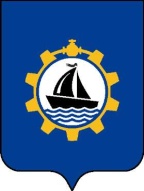 Саха θрθспyyбyлyкэтэ«Жатай» Куораттаађы уокуругун Уокуруктаађы  ДьаhалтатаУУРААХ30.12.2020 г. №100-гПриложение № 1 Адресная программа «Обустройство инженерной инфраструктуры зоны индивидуальной жилой застройки для граждан имеющих 3-х и более детей  на территории  ГО «Жатай» на 2020-2023 годыПриложение № 1 Адресная программа «Обустройство инженерной инфраструктуры зоны индивидуальной жилой застройки для граждан имеющих 3-х и более детей  на территории  ГО «Жатай» на 2020-2023 годыПриложение № 1 Адресная программа «Обустройство инженерной инфраструктуры зоны индивидуальной жилой застройки для граждан имеющих 3-х и более детей  на территории  ГО «Жатай» на 2020-2023 годыПриложение № 1 Адресная программа «Обустройство инженерной инфраструктуры зоны индивидуальной жилой застройки для граждан имеющих 3-х и более детей  на территории  ГО «Жатай» на 2020-2023 годыПриложение № 1 Адресная программа «Обустройство инженерной инфраструктуры зоны индивидуальной жилой застройки для граждан имеющих 3-х и более детей  на территории  ГО «Жатай» на 2020-2023 годыОбъем финансирования  программыОбъем финансирования  программыОбъем финансирования  программыОбъем финансирования  программыОбъем финансирования  программыОбъем финансирования  программы(тыс. рублей)Источники финансированияОбъем финансирования, всего2020г.2021г.2022 г.2023 г.Федеральный бюджет, в том числе:0000- капитальные вложения0000- НИОКР, ПИР, ПСД- прочие расходыРеспубликанский бюджет, в том числе:00000- капитальные вложения00000- НИОКР, ПИР, ПСД- прочие расходыМестный бюджет, в том числе:14698,421541222161,18200,3- капитальные вложения14698,421541222161,18200,3- НИОКР, ПИР, ПСД- прочие расходыВнебюджетные источники, в том числе:0000- капитальные вложения0000- НИОКР, ПИР, ПСД- прочие расходыИтого:14698,421541222161,18200,3Приложение № 2 Адресная программа «Обустройство инженерной инфраструктуры зоны индивидуальной жилой застройки для граждан имеющих 3-х и более детей  на территории  ГО «Жатай» на 2020-2023 годыПриложение № 2 Адресная программа «Обустройство инженерной инфраструктуры зоны индивидуальной жилой застройки для граждан имеющих 3-х и более детей  на территории  ГО «Жатай» на 2020-2023 годыПриложение № 2 Адресная программа «Обустройство инженерной инфраструктуры зоны индивидуальной жилой застройки для граждан имеющих 3-х и более детей  на территории  ГО «Жатай» на 2020-2023 годыПриложение № 2 Адресная программа «Обустройство инженерной инфраструктуры зоны индивидуальной жилой застройки для граждан имеющих 3-х и более детей  на территории  ГО «Жатай» на 2020-2023 годыПриложение № 2 Адресная программа «Обустройство инженерной инфраструктуры зоны индивидуальной жилой застройки для граждан имеющих 3-х и более детей  на территории  ГО «Жатай» на 2020-2023 годыПриложение № 2 Адресная программа «Обустройство инженерной инфраструктуры зоны индивидуальной жилой застройки для граждан имеющих 3-х и более детей  на территории  ГО «Жатай» на 2020-2023 годыПриложение № 2 Адресная программа «Обустройство инженерной инфраструктуры зоны индивидуальной жилой застройки для граждан имеющих 3-х и более детей  на территории  ГО «Жатай» на 2020-2023 годыПриложение № 2 Адресная программа «Обустройство инженерной инфраструктуры зоны индивидуальной жилой застройки для граждан имеющих 3-х и более детей  на территории  ГО «Жатай» на 2020-2023 годыПриложение № 2 Адресная программа «Обустройство инженерной инфраструктуры зоны индивидуальной жилой застройки для граждан имеющих 3-х и более детей  на территории  ГО «Жатай» на 2020-2023 годыПриложение № 2 Адресная программа «Обустройство инженерной инфраструктуры зоны индивидуальной жилой застройки для граждан имеющих 3-х и более детей  на территории  ГО «Жатай» на 2020-2023 годыПриложение № 2 Адресная программа «Обустройство инженерной инфраструктуры зоны индивидуальной жилой застройки для граждан имеющих 3-х и более детей  на территории  ГО «Жатай» на 2020-2023 годыПриложение № 2 Адресная программа «Обустройство инженерной инфраструктуры зоны индивидуальной жилой застройки для граждан имеющих 3-х и более детей  на территории  ГО «Жатай» на 2020-2023 годыПриложение № 2 Адресная программа «Обустройство инженерной инфраструктуры зоны индивидуальной жилой застройки для граждан имеющих 3-х и более детей  на территории  ГО «Жатай» на 2020-2023 годыПриложение № 2 Адресная программа «Обустройство инженерной инфраструктуры зоны индивидуальной жилой застройки для граждан имеющих 3-х и более детей  на территории  ГО «Жатай» на 2020-2023 годыПриложение № 2 Адресная программа «Обустройство инженерной инфраструктуры зоны индивидуальной жилой застройки для граждан имеющих 3-х и более детей  на территории  ГО «Жатай» на 2020-2023 годыПриложение № 2 Адресная программа «Обустройство инженерной инфраструктуры зоны индивидуальной жилой застройки для граждан имеющих 3-х и более детей  на территории  ГО «Жатай» на 2020-2023 годыПриложение № 2 Адресная программа «Обустройство инженерной инфраструктуры зоны индивидуальной жилой застройки для граждан имеющих 3-х и более детей  на территории  ГО «Жатай» на 2020-2023 годыПриложение № 2 Адресная программа «Обустройство инженерной инфраструктуры зоны индивидуальной жилой застройки для граждан имеющих 3-х и более детей  на территории  ГО «Жатай» на 2020-2023 годыПриложение № 2 Адресная программа «Обустройство инженерной инфраструктуры зоны индивидуальной жилой застройки для граждан имеющих 3-х и более детей  на территории  ГО «Жатай» на 2020-2023 годыПриложение № 2 Адресная программа «Обустройство инженерной инфраструктуры зоны индивидуальной жилой застройки для граждан имеющих 3-х и более детей  на территории  ГО «Жатай» на 2020-2023 годыПриложение № 2 Адресная программа «Обустройство инженерной инфраструктуры зоны индивидуальной жилой застройки для граждан имеющих 3-х и более детей  на территории  ГО «Жатай» на 2020-2023 годыПриложение № 2 Адресная программа «Обустройство инженерной инфраструктуры зоны индивидуальной жилой застройки для граждан имеющих 3-х и более детей  на территории  ГО «Жатай» на 2020-2023 годыПриложение № 2 Адресная программа «Обустройство инженерной инфраструктуры зоны индивидуальной жилой застройки для граждан имеющих 3-х и более детей  на территории  ГО «Жатай» на 2020-2023 годыПриложение № 2 Адресная программа «Обустройство инженерной инфраструктуры зоны индивидуальной жилой застройки для граждан имеющих 3-х и более детей  на территории  ГО «Жатай» на 2020-2023 годыПлан реализации муниципальной программыПлан реализации муниципальной программыПлан реализации муниципальной программыПлан реализации муниципальной программыПлан реализации муниципальной программыПлан реализации муниципальной программыПлан реализации муниципальной программыПлан реализации муниципальной программыПлан реализации муниципальной программыПлан реализации муниципальной программыПлан реализации муниципальной программыПлан реализации муниципальной программыПлан реализации муниципальной программыПлан реализации муниципальной программыПлан реализации муниципальной программыПлан реализации муниципальной программы(тыс. рублей)(тыс. рублей)N п/пНаименование мероприятийСроки реализацииВсего финансовых средствв том числе по источникам финансированияв том числе по источникам финансированияв том числе по источникам финансированияв том числе по источникам финансированияОтветственный исполнительОтветственный исполнительN п/пНаименование мероприятийСроки реализацииВсего финансовых средствФедеральный бюджетБюджет РС(Я)Бюджет                             ГО "Жатай"Внебюджетные источники1234567899 Адресная программа «Обустройство инженерной инфраструктуры зоны индивидуальной жилой застройки  гражданами имеющих 3-х и более детей  на территории  ГО «Жатай» на 2020-2023 годы»  Адресная программа «Обустройство инженерной инфраструктуры зоны индивидуальной жилой застройки  гражданами имеющих 3-х и более детей  на территории  ГО «Жатай» на 2020-2023 годы»  Адресная программа «Обустройство инженерной инфраструктуры зоны индивидуальной жилой застройки  гражданами имеющих 3-х и более детей  на территории  ГО «Жатай» на 2020-2023 годы»  Адресная программа «Обустройство инженерной инфраструктуры зоны индивидуальной жилой застройки  гражданами имеющих 3-х и более детей  на территории  ГО «Жатай» на 2020-2023 годы»  Адресная программа «Обустройство инженерной инфраструктуры зоны индивидуальной жилой застройки  гражданами имеющих 3-х и более детей  на территории  ГО «Жатай» на 2020-2023 годы»  Адресная программа «Обустройство инженерной инфраструктуры зоны индивидуальной жилой застройки  гражданами имеющих 3-х и более детей  на территории  ГО «Жатай» на 2020-2023 годы»  Адресная программа «Обустройство инженерной инфраструктуры зоны индивидуальной жилой застройки  гражданами имеющих 3-х и более детей  на территории  ГО «Жатай» на 2020-2023 годы»  Адресная программа «Обустройство инженерной инфраструктуры зоны индивидуальной жилой застройки  гражданами имеющих 3-х и более детей  на территории  ГО «Жатай» на 2020-2023 годы»  Адресная программа «Обустройство инженерной инфраструктуры зоны индивидуальной жилой застройки  гражданами имеющих 3-х и более детей  на территории  ГО «Жатай» на 2020-2023 годы»  Адресная программа «Обустройство инженерной инфраструктуры зоны индивидуальной жилой застройки  гражданами имеющих 3-х и более детей  на территории  ГО «Жатай» на 2020-2023 годы» Цельвсего14698,4х014698,4хобеспечение развития инженерной инфраструктуры индивидуального жилищного строительства.2020215хх215хОтдел архитектуры и капитального строительстваОтдел архитектуры и капитального строительстваобеспечение развития инженерной инфраструктуры индивидуального жилищного строительства.20214122х04122хОтдел архитектуры и капитального строительстваОтдел архитектуры и капитального строительстваобеспечение развития инженерной инфраструктуры индивидуального жилищного строительства.20222161,1х02161,1хОтдел архитектуры и капитального строительстваОтдел архитектуры и капитального строительстваобеспечение развития инженерной инфраструктуры индивидуального жилищного строительства.20238200,3х08200,3хОтдел архитектуры и капитального строительстваОтдел архитектуры и капитального строительстваЗадача №1 совершенствование, приведение в соответствие действующему законодательству нормативно-правовых актов.Задача №1 совершенствование, приведение в соответствие действующему законодательству нормативно-правовых актов.Задача №1 совершенствование, приведение в соответствие действующему законодательству нормативно-правовых актов.Задача №1 совершенствование, приведение в соответствие действующему законодательству нормативно-правовых актов.Задача №1 совершенствование, приведение в соответствие действующему законодательству нормативно-правовых актов.Задача №1 совершенствование, приведение в соответствие действующему законодательству нормативно-правовых актов.Задача №1 совершенствование, приведение в соответствие действующему законодательству нормативно-правовых актов.Задача №1 совершенствование, приведение в соответствие действующему законодательству нормативно-правовых актов.Задача №1 совершенствование, приведение в соответствие действующему законодательству нормативно-правовых актов.N. 1Мероприятие N 1  проектно-изыскательские работы, проектирование зоны ИЖС для многодетных семей прокладка дорог, газоснабжения, электроснабжения ул. Жатайская, Зои Лютовой, Марии Корчагиной (для многодетных)всего3226,4х03226,4х2020ххххххОтдел архитектуры и капитального строительстваОтдел архитектуры и капитального строительства2021х3226,4х03226,4хОтдел архитектуры и капитального строительстваОтдел архитектуры и капитального строительства2022ххххххОтдел архитектуры и капитального строительстваОтдел архитектуры и капитального строительства2023ххххххОтдел архитектуры и капитального строительстваОтдел архитектуры и капитального строительстваЗадача№2     обустройство зон индивидуальной застройки инфраструктуройЗадача№2     обустройство зон индивидуальной застройки инфраструктуройЗадача№2     обустройство зон индивидуальной застройки инфраструктуройЗадача№2     обустройство зон индивидуальной застройки инфраструктуройЗадача№2     обустройство зон индивидуальной застройки инфраструктуройЗадача№2     обустройство зон индивидуальной застройки инфраструктуройЗадача№2     обустройство зон индивидуальной застройки инфраструктуройЗадача№2     обустройство зон индивидуальной застройки инфраструктуройЗадача№2     обустройство зон индивидуальной застройки инфраструктуройЗадача№2     обустройство зон индивидуальной застройки инфраструктуройN. 2Мероприятие N2 устройство дорог для многодетных в зоне ИЖС ул. им. Слабожанина Н.Н. и им. Бородкина А.А.всего215хх215х2020х215хх215хОтдел архитектуры и капитального строительстваОтдел архитектуры и капитального строительства2021ххххххОтдел архитектуры и капитального строительстваОтдел архитектуры и капитального строительства2022ххххххОтдел архитектуры и капитального строительстваОтдел архитектуры и капитального строительства2023ххххххОтдел архитектуры и капитального строительстваОтдел архитектуры и капитального строительстваN. 3Мероприятие N3 прокладка сетей водоснабжения квартала ИЖС 2 очереди всего895,6х0895,6х2020ххххххОтдел архитектуры и капитального строительстваОтдел архитектуры и капитального строительства2021х895,6х0895,6хОтдел архитектуры и капитального строительстваОтдел архитектуры и капитального строительства2022ххх0ххОтдел архитектуры и капитального строительстваОтдел архитектуры и капитального строительства2023ххххххОтдел архитектуры и капитального строительстваОтдел архитектуры и капитального строительстваN. 4Мероприятие N4 прокладка сетей газоснабжения, дорог ул. Смоленская и Рязанская (для многодетных)всего2161,1х02161,1х2020ххххххОтдел архитектуры и капитального строительстваОтдел архитектуры и капитального строительства2021ххххххОтдел архитектуры и капитального строительстваОтдел архитектуры и капитального строительства2022х2161,1х02161,1хОтдел архитектуры и капитального строительстваОтдел архитектуры и капитального строительства2023ххххххОтдел архитектуры и капитального строительстваОтдел архитектуры и капитального строительстваN. 5Мероприятие N5 прокладка дорог, газоснабжения, электроснабжения комплексной застройки квартала ИЖС з/у с кадастровыми номерами 14:35:0:3946, 14:35:0:0055 (площадь участков - 37,9 га) всего8200,3хх8200,3х2020ххххххОтдел архитектуры и капитального строительстваОтдел архитектуры и капитального строительства2021ххххххОтдел архитектуры и капитального строительстваОтдел архитектуры и капитального строительства2022ххххххОтдел архитектуры и капитального строительстваОтдел архитектуры и капитального строительства2023х8201,3хх8200,3хОтдел архитектуры и капитального строительстваОтдел архитектуры и капитального строительстваПриложение № 3Адресная программа «Обустройство инженерной инфраструктуры зоны индивидуальной жилой застройки для граждан имеющих 3-х и более детей  на территории  ГО «Жатай» на 2020-2023 годыПриложение № 3Адресная программа «Обустройство инженерной инфраструктуры зоны индивидуальной жилой застройки для граждан имеющих 3-х и более детей  на территории  ГО «Жатай» на 2020-2023 годыПриложение № 3Адресная программа «Обустройство инженерной инфраструктуры зоны индивидуальной жилой застройки для граждан имеющих 3-х и более детей  на территории  ГО «Жатай» на 2020-2023 годыПриложение № 3Адресная программа «Обустройство инженерной инфраструктуры зоны индивидуальной жилой застройки для граждан имеющих 3-х и более детей  на территории  ГО «Жатай» на 2020-2023 годыПриложение № 3Адресная программа «Обустройство инженерной инфраструктуры зоны индивидуальной жилой застройки для граждан имеющих 3-х и более детей  на территории  ГО «Жатай» на 2020-2023 годыПриложение № 3Адресная программа «Обустройство инженерной инфраструктуры зоны индивидуальной жилой застройки для граждан имеющих 3-х и более детей  на территории  ГО «Жатай» на 2020-2023 годыПриложение № 3Адресная программа «Обустройство инженерной инфраструктуры зоны индивидуальной жилой застройки для граждан имеющих 3-х и более детей  на территории  ГО «Жатай» на 2020-2023 годыПриложение № 3Адресная программа «Обустройство инженерной инфраструктуры зоны индивидуальной жилой застройки для граждан имеющих 3-х и более детей  на территории  ГО «Жатай» на 2020-2023 годыПриложение № 3Адресная программа «Обустройство инженерной инфраструктуры зоны индивидуальной жилой застройки для граждан имеющих 3-х и более детей  на территории  ГО «Жатай» на 2020-2023 годыПриложение № 3Адресная программа «Обустройство инженерной инфраструктуры зоны индивидуальной жилой застройки для граждан имеющих 3-х и более детей  на территории  ГО «Жатай» на 2020-2023 годыПриложение № 3Адресная программа «Обустройство инженерной инфраструктуры зоны индивидуальной жилой застройки для граждан имеющих 3-х и более детей  на территории  ГО «Жатай» на 2020-2023 годыПриложение № 3Адресная программа «Обустройство инженерной инфраструктуры зоны индивидуальной жилой застройки для граждан имеющих 3-х и более детей  на территории  ГО «Жатай» на 2020-2023 годыПриложение № 3Адресная программа «Обустройство инженерной инфраструктуры зоны индивидуальной жилой застройки для граждан имеющих 3-х и более детей  на территории  ГО «Жатай» на 2020-2023 годыПриложение № 3Адресная программа «Обустройство инженерной инфраструктуры зоны индивидуальной жилой застройки для граждан имеющих 3-х и более детей  на территории  ГО «Жатай» на 2020-2023 годыПриложение № 3Адресная программа «Обустройство инженерной инфраструктуры зоны индивидуальной жилой застройки для граждан имеющих 3-х и более детей  на территории  ГО «Жатай» на 2020-2023 годыПриложение № 3Адресная программа «Обустройство инженерной инфраструктуры зоны индивидуальной жилой застройки для граждан имеющих 3-х и более детей  на территории  ГО «Жатай» на 2020-2023 годыПриложение № 3Адресная программа «Обустройство инженерной инфраструктуры зоны индивидуальной жилой застройки для граждан имеющих 3-х и более детей  на территории  ГО «Жатай» на 2020-2023 годыПриложение № 3Адресная программа «Обустройство инженерной инфраструктуры зоны индивидуальной жилой застройки для граждан имеющих 3-х и более детей  на территории  ГО «Жатай» на 2020-2023 годыПриложение № 3Адресная программа «Обустройство инженерной инфраструктуры зоны индивидуальной жилой застройки для граждан имеющих 3-х и более детей  на территории  ГО «Жатай» на 2020-2023 годыПриложение № 3Адресная программа «Обустройство инженерной инфраструктуры зоны индивидуальной жилой застройки для граждан имеющих 3-х и более детей  на территории  ГО «Жатай» на 2020-2023 годыПриложение № 3Адресная программа «Обустройство инженерной инфраструктуры зоны индивидуальной жилой застройки для граждан имеющих 3-х и более детей  на территории  ГО «Жатай» на 2020-2023 годыПриложение № 3Адресная программа «Обустройство инженерной инфраструктуры зоны индивидуальной жилой застройки для граждан имеющих 3-х и более детей  на территории  ГО «Жатай» на 2020-2023 годыПриложение № 3Адресная программа «Обустройство инженерной инфраструктуры зоны индивидуальной жилой застройки для граждан имеющих 3-х и более детей  на территории  ГО «Жатай» на 2020-2023 годыПриложение № 3Адресная программа «Обустройство инженерной инфраструктуры зоны индивидуальной жилой застройки для граждан имеющих 3-х и более детей  на территории  ГО «Жатай» на 2020-2023 годыПриложение № 3Адресная программа «Обустройство инженерной инфраструктуры зоны индивидуальной жилой застройки для граждан имеющих 3-х и более детей  на территории  ГО «Жатай» на 2020-2023 годыПриложение № 3Адресная программа «Обустройство инженерной инфраструктуры зоны индивидуальной жилой застройки для граждан имеющих 3-х и более детей  на территории  ГО «Жатай» на 2020-2023 годыПриложение № 3Адресная программа «Обустройство инженерной инфраструктуры зоны индивидуальной жилой застройки для граждан имеющих 3-х и более детей  на территории  ГО «Жатай» на 2020-2023 годыПриложение № 3Адресная программа «Обустройство инженерной инфраструктуры зоны индивидуальной жилой застройки для граждан имеющих 3-х и более детей  на территории  ГО «Жатай» на 2020-2023 годыПриложение № 3Адресная программа «Обустройство инженерной инфраструктуры зоны индивидуальной жилой застройки для граждан имеющих 3-х и более детей  на территории  ГО «Жатай» на 2020-2023 годыПриложение № 3Адресная программа «Обустройство инженерной инфраструктуры зоны индивидуальной жилой застройки для граждан имеющих 3-х и более детей  на территории  ГО «Жатай» на 2020-2023 годыПриложение № 3Адресная программа «Обустройство инженерной инфраструктуры зоны индивидуальной жилой застройки для граждан имеющих 3-х и более детей  на территории  ГО «Жатай» на 2020-2023 годыПриложение № 3Адресная программа «Обустройство инженерной инфраструктуры зоны индивидуальной жилой застройки для граждан имеющих 3-х и более детей  на территории  ГО «Жатай» на 2020-2023 годыПриложение № 3Адресная программа «Обустройство инженерной инфраструктуры зоны индивидуальной жилой застройки для граждан имеющих 3-х и более детей  на территории  ГО «Жатай» на 2020-2023 годыПриложение № 3Адресная программа «Обустройство инженерной инфраструктуры зоны индивидуальной жилой застройки для граждан имеющих 3-х и более детей  на территории  ГО «Жатай» на 2020-2023 годыПриложение № 3Адресная программа «Обустройство инженерной инфраструктуры зоны индивидуальной жилой застройки для граждан имеющих 3-х и более детей  на территории  ГО «Жатай» на 2020-2023 годыПриложение № 3Адресная программа «Обустройство инженерной инфраструктуры зоны индивидуальной жилой застройки для граждан имеющих 3-х и более детей  на территории  ГО «Жатай» на 2020-2023 годы
 Сведения о показателях (индикаторах)  программы
 Сведения о показателях (индикаторах)  программы
 Сведения о показателях (индикаторах)  программы
 Сведения о показателях (индикаторах)  программы
 Сведения о показателях (индикаторах)  программы
 Сведения о показателях (индикаторах)  программы
 Сведения о показателях (индикаторах)  программы
 Сведения о показателях (индикаторах)  программы
 Сведения о показателях (индикаторах)  программы
 Сведения о показателях (индикаторах)  программы
 Сведения о показателях (индикаторах)  программы
 Сведения о показателях (индикаторах)  программы
 Сведения о показателях (индикаторах)  программы
 Сведения о показателях (индикаторах)  программы
 Сведения о показателях (индикаторах)  программы
 Сведения о показателях (индикаторах)  программы
 Сведения о показателях (индикаторах)  программы
 Сведения о показателях (индикаторах)  программы
 Сведения о показателях (индикаторах)  программы
 Сведения о показателях (индикаторах)  программы
 Сведения о показателях (индикаторах)  программы
 Сведения о показателях (индикаторах)  программы
 Сведения о показателях (индикаторах)  программы
 Сведения о показателях (индикаторах)  программы
 Сведения о показателях (индикаторах)  программы
 Сведения о показателях (индикаторах)  программы
 Сведения о показателях (индикаторах)  программы
 Сведения о показателях (индикаторах)  программы
 Сведения о показателях (индикаторах)  программы
 Сведения о показателях (индикаторах)  программы
 Сведения о показателях (индикаторах)  программы
 Сведения о показателях (индикаторах)  программы
 Сведения о показателях (индикаторах)  программы
 Сведения о показателях (индикаторах)  программы
 Сведения о показателях (индикаторах)  программы
 Сведения о показателях (индикаторах)  программы
 Сведения о показателях (индикаторах)  программы
 Сведения о показателях (индикаторах)  программы
 Сведения о показателях (индикаторах)  программы
 Сведения о показателях (индикаторах)  программы
 Сведения о показателях (индикаторах)  программы
 Сведения о показателях (индикаторах)  программы
 Сведения о показателях (индикаторах)  программы
 Сведения о показателях (индикаторах)  программы
 Сведения о показателях (индикаторах)  программы
 Сведения о показателях (индикаторах)  программы
 Сведения о показателях (индикаторах)  программы
 Сведения о показателях (индикаторах)  программыNНаименование показателя (индикатора)Единица измеренияРасчет показателя (индикатора)Значение показателей (индикаторов)Значение показателей (индикаторов)Значение показателей (индикаторов)Значение показателей (индикаторов)Значение показателей (индикаторов)Значение показателей (индикаторов)Значение показателей (индикаторов)Значение показателей (индикаторов)Значение показателей (индикаторов)Значение показателей (индикаторов)Значение показателей (индикаторов)Значение показателей (индикаторов)Значение показателей (индикаторов)Значение показателей (индикаторов)Значение показателей (индикаторов)Значение показателей (индикаторов)Значение показателей (индикаторов)Значение показателей (индикаторов)Значение показателей (индикаторов)NНаименование показателя (индикатора)Единица измеренияРасчет показателя (индикатора)Отчетный год20202020202020202021202120212021202220222022202220232023202320232023202320232023NНаименование показателя (индикатора)Единица измеренияРасчет показателя (индикатора)Отчетный годI кварталII кварталIII кварталIV кварталI кварталII кварталIII кварталIV кварталI кварталII кварталIII кварталIV кварталI кварталII кварталIII кварталIV кварталIV кварталIV кварталIV кварталIV квартал12345678910П1213141516171819202121212121ЦельОбеспечение развития инженерной инфраструктуры индивидуального жилищного строительства.Обеспечение развития инженерной инфраструктуры индивидуального жилищного строительства.Обеспечение развития инженерной инфраструктуры индивидуального жилищного строительства.Обеспечение развития инженерной инфраструктуры индивидуального жилищного строительства.Обеспечение развития инженерной инфраструктуры индивидуального жилищного строительства.Обеспечение развития инженерной инфраструктуры индивидуального жилищного строительства.Обеспечение развития инженерной инфраструктуры индивидуального жилищного строительства.Обеспечение развития инженерной инфраструктуры индивидуального жилищного строительства.Обеспечение развития инженерной инфраструктуры индивидуального жилищного строительства.Обеспечение развития инженерной инфраструктуры индивидуального жилищного строительства.Обеспечение развития инженерной инфраструктуры индивидуального жилищного строительства.Обеспечение развития инженерной инфраструктуры индивидуального жилищного строительства.Обеспечение развития инженерной инфраструктуры индивидуального жилищного строительства.Обеспечение развития инженерной инфраструктуры индивидуального жилищного строительства.Обеспечение развития инженерной инфраструктуры индивидуального жилищного строительства.Обеспечение развития инженерной инфраструктуры индивидуального жилищного строительства.Обеспечение развития инженерной инфраструктуры индивидуального жилищного строительства.Обеспечение развития инженерной инфраструктуры индивидуального жилищного строительства.Обеспечение развития инженерной инфраструктуры индивидуального жилищного строительства.Обеспечение развития инженерной инфраструктуры индивидуального жилищного строительства.Обеспечение развития инженерной инфраструктуры индивидуального жилищного строительства.Обеспечение развития инженерной инфраструктуры индивидуального жилищного строительства.Задача N1Соверщенствование, приведение в соответствие действующему законодательству нормативно-правовых актовСоверщенствование, приведение в соответствие действующему законодательству нормативно-правовых актовСоверщенствование, приведение в соответствие действующему законодательству нормативно-правовых актовСоверщенствование, приведение в соответствие действующему законодательству нормативно-правовых актовСоверщенствование, приведение в соответствие действующему законодательству нормативно-правовых актовСоверщенствование, приведение в соответствие действующему законодательству нормативно-правовых актовСоверщенствование, приведение в соответствие действующему законодательству нормативно-правовых актовСоверщенствование, приведение в соответствие действующему законодательству нормативно-правовых актовСоверщенствование, приведение в соответствие действующему законодательству нормативно-правовых актовСоверщенствование, приведение в соответствие действующему законодательству нормативно-правовых актовСоверщенствование, приведение в соответствие действующему законодательству нормативно-правовых актовСоверщенствование, приведение в соответствие действующему законодательству нормативно-правовых актовСоверщенствование, приведение в соответствие действующему законодательству нормативно-правовых актовСоверщенствование, приведение в соответствие действующему законодательству нормативно-правовых актовСоверщенствование, приведение в соответствие действующему законодательству нормативно-правовых актовСоверщенствование, приведение в соответствие действующему законодательству нормативно-правовых актовСоверщенствование, приведение в соответствие действующему законодательству нормативно-правовых актовСоверщенствование, приведение в соответствие действующему законодательству нормативно-правовых актовСоверщенствование, приведение в соответствие действующему законодательству нормативно-правовых актовСоверщенствование, приведение в соответствие действующему законодательству нормативно-правовых актовСоверщенствование, приведение в соответствие действующему законодательству нормативно-правовых актовСоверщенствование, приведение в соответствие действующему законодательству нормативно-правовых актовN. 1.1Мероприятие N 1  проектно-изыскательские работы, проектирование зоны ИЖС для многодетных семей прокладка дорог, газоснабжения, электроснабжения ул. Жатайская, Зои Лютовой, Марии Корчагиной (для многодетных)  проектно-изыскательские работы, проектирование зоны ИЖС для многодетных семей прокладка дорог, газоснабжения, электроснабжения ул. Жатайская, Зои Лютовой, Марии Корчагиной (для многодетных)  проектно-изыскательские работы, проектирование зоны ИЖС для многодетных семей прокладка дорог, газоснабжения, электроснабжения ул. Жатайская, Зои Лютовой, Марии Корчагиной (для многодетных)  проектно-изыскательские работы, проектирование зоны ИЖС для многодетных семей прокладка дорог, газоснабжения, электроснабжения ул. Жатайская, Зои Лютовой, Марии Корчагиной (для многодетных)  проектно-изыскательские работы, проектирование зоны ИЖС для многодетных семей прокладка дорог, газоснабжения, электроснабжения ул. Жатайская, Зои Лютовой, Марии Корчагиной (для многодетных)  проектно-изыскательские работы, проектирование зоны ИЖС для многодетных семей прокладка дорог, газоснабжения, электроснабжения ул. Жатайская, Зои Лютовой, Марии Корчагиной (для многодетных)  проектно-изыскательские работы, проектирование зоны ИЖС для многодетных семей прокладка дорог, газоснабжения, электроснабжения ул. Жатайская, Зои Лютовой, Марии Корчагиной (для многодетных)  проектно-изыскательские работы, проектирование зоны ИЖС для многодетных семей прокладка дорог, газоснабжения, электроснабжения ул. Жатайская, Зои Лютовой, Марии Корчагиной (для многодетных)  проектно-изыскательские работы, проектирование зоны ИЖС для многодетных семей прокладка дорог, газоснабжения, электроснабжения ул. Жатайская, Зои Лютовой, Марии Корчагиной (для многодетных)  проектно-изыскательские работы, проектирование зоны ИЖС для многодетных семей прокладка дорог, газоснабжения, электроснабжения ул. Жатайская, Зои Лютовой, Марии Корчагиной (для многодетных)  проектно-изыскательские работы, проектирование зоны ИЖС для многодетных семей прокладка дорог, газоснабжения, электроснабжения ул. Жатайская, Зои Лютовой, Марии Корчагиной (для многодетных)  проектно-изыскательские работы, проектирование зоны ИЖС для многодетных семей прокладка дорог, газоснабжения, электроснабжения ул. Жатайская, Зои Лютовой, Марии Корчагиной (для многодетных)  проектно-изыскательские работы, проектирование зоны ИЖС для многодетных семей прокладка дорог, газоснабжения, электроснабжения ул. Жатайская, Зои Лютовой, Марии Корчагиной (для многодетных)  проектно-изыскательские работы, проектирование зоны ИЖС для многодетных семей прокладка дорог, газоснабжения, электроснабжения ул. Жатайская, Зои Лютовой, Марии Корчагиной (для многодетных)  проектно-изыскательские работы, проектирование зоны ИЖС для многодетных семей прокладка дорог, газоснабжения, электроснабжения ул. Жатайская, Зои Лютовой, Марии Корчагиной (для многодетных)  проектно-изыскательские работы, проектирование зоны ИЖС для многодетных семей прокладка дорог, газоснабжения, электроснабжения ул. Жатайская, Зои Лютовой, Марии Корчагиной (для многодетных)  проектно-изыскательские работы, проектирование зоны ИЖС для многодетных семей прокладка дорог, газоснабжения, электроснабжения ул. Жатайская, Зои Лютовой, Марии Корчагиной (для многодетных)  проектно-изыскательские работы, проектирование зоны ИЖС для многодетных семей прокладка дорог, газоснабжения, электроснабжения ул. Жатайская, Зои Лютовой, Марии Корчагиной (для многодетных)  проектно-изыскательские работы, проектирование зоны ИЖС для многодетных семей прокладка дорог, газоснабжения, электроснабжения ул. Жатайская, Зои Лютовой, Марии Корчагиной (для многодетных)  проектно-изыскательские работы, проектирование зоны ИЖС для многодетных семей прокладка дорог, газоснабжения, электроснабжения ул. Жатайская, Зои Лютовой, Марии Корчагиной (для многодетных)  проектно-изыскательские работы, проектирование зоны ИЖС для многодетных семей прокладка дорог, газоснабжения, электроснабжения ул. Жатайская, Зои Лютовой, Марии Корчагиной (для многодетных)  проектно-изыскательские работы, проектирование зоны ИЖС для многодетных семей прокладка дорог, газоснабжения, электроснабжения ул. Жатайская, Зои Лютовой, Марии Корчагиной (для многодетных)дорогип.м.2021434434 газоснабжениеп.м.2021278278электроснабжениеп.м.2021163163дорога соединяющая 3 улицып.м.2021188188Задача N2Обустройство зон индивидуальной застройки инфраструктуройОбустройство зон индивидуальной застройки инфраструктуройОбустройство зон индивидуальной застройки инфраструктуройОбустройство зон индивидуальной застройки инфраструктуройОбустройство зон индивидуальной застройки инфраструктуройОбустройство зон индивидуальной застройки инфраструктуройОбустройство зон индивидуальной застройки инфраструктуройОбустройство зон индивидуальной застройки инфраструктуройОбустройство зон индивидуальной застройки инфраструктуройОбустройство зон индивидуальной застройки инфраструктуройОбустройство зон индивидуальной застройки инфраструктуройОбустройство зон индивидуальной застройки инфраструктуройОбустройство зон индивидуальной застройки инфраструктуройОбустройство зон индивидуальной застройки инфраструктуройОбустройство зон индивидуальной застройки инфраструктуройОбустройство зон индивидуальной застройки инфраструктуройОбустройство зон индивидуальной застройки инфраструктуройОбустройство зон индивидуальной застройки инфраструктуройОбустройство зон индивидуальной застройки инфраструктуройОбустройство зон индивидуальной застройки инфраструктуройОбустройство зон индивидуальной застройки инфраструктуройОбустройство зон индивидуальной застройки инфраструктуройN. 1.2Мероприятие N 2устройство дорог для многодетных в зоне ИЖС ул.им. Слабожанина Н.Н. и им. Бородкина А.А.устройство дорог для многодетных в зоне ИЖС ул.им. Слабожанина Н.Н. и им. Бородкина А.А.устройство дорог для многодетных в зоне ИЖС ул.им. Слабожанина Н.Н. и им. Бородкина А.А.устройство дорог для многодетных в зоне ИЖС ул.им. Слабожанина Н.Н. и им. Бородкина А.А.устройство дорог для многодетных в зоне ИЖС ул.им. Слабожанина Н.Н. и им. Бородкина А.А.устройство дорог для многодетных в зоне ИЖС ул.им. Слабожанина Н.Н. и им. Бородкина А.А.устройство дорог для многодетных в зоне ИЖС ул.им. Слабожанина Н.Н. и им. Бородкина А.А.устройство дорог для многодетных в зоне ИЖС ул.им. Слабожанина Н.Н. и им. Бородкина А.А.устройство дорог для многодетных в зоне ИЖС ул.им. Слабожанина Н.Н. и им. Бородкина А.А.устройство дорог для многодетных в зоне ИЖС ул.им. Слабожанина Н.Н. и им. Бородкина А.А.устройство дорог для многодетных в зоне ИЖС ул.им. Слабожанина Н.Н. и им. Бородкина А.А.устройство дорог для многодетных в зоне ИЖС ул.им. Слабожанина Н.Н. и им. Бородкина А.А.устройство дорог для многодетных в зоне ИЖС ул.им. Слабожанина Н.Н. и им. Бородкина А.А.устройство дорог для многодетных в зоне ИЖС ул.им. Слабожанина Н.Н. и им. Бородкина А.А.устройство дорог для многодетных в зоне ИЖС ул.им. Слабожанина Н.Н. и им. Бородкина А.А.устройство дорог для многодетных в зоне ИЖС ул.им. Слабожанина Н.Н. и им. Бородкина А.А.устройство дорог для многодетных в зоне ИЖС ул.им. Слабожанина Н.Н. и им. Бородкина А.А.устройство дорог для многодетных в зоне ИЖС ул.им. Слабожанина Н.Н. и им. Бородкина А.А.устройство дорог для многодетных в зоне ИЖС ул.им. Слабожанина Н.Н. и им. Бородкина А.А.устройство дорог для многодетных в зоне ИЖС ул.им. Слабожанина Н.Н. и им. Бородкина А.А.устройство дорог для многодетных в зоне ИЖС ул.им. Слабожанина Н.Н. и им. Бородкина А.А.устройство дорог для многодетных в зоне ИЖС ул.им. Слабожанина Н.Н. и им. Бородкина А.А.всего:п.м.202010N. 1.3Мероприятие N 3прокладка сетей водоснабжения квартала ИЖС 2 очереди прокладка сетей водоснабжения квартала ИЖС 2 очереди прокладка сетей водоснабжения квартала ИЖС 2 очереди прокладка сетей водоснабжения квартала ИЖС 2 очереди прокладка сетей водоснабжения квартала ИЖС 2 очереди прокладка сетей водоснабжения квартала ИЖС 2 очереди прокладка сетей водоснабжения квартала ИЖС 2 очереди прокладка сетей водоснабжения квартала ИЖС 2 очереди прокладка сетей водоснабжения квартала ИЖС 2 очереди прокладка сетей водоснабжения квартала ИЖС 2 очереди прокладка сетей водоснабжения квартала ИЖС 2 очереди прокладка сетей водоснабжения квартала ИЖС 2 очереди прокладка сетей водоснабжения квартала ИЖС 2 очереди прокладка сетей водоснабжения квартала ИЖС 2 очереди прокладка сетей водоснабжения квартала ИЖС 2 очереди прокладка сетей водоснабжения квартала ИЖС 2 очереди прокладка сетей водоснабжения квартала ИЖС 2 очереди прокладка сетей водоснабжения квартала ИЖС 2 очереди прокладка сетей водоснабжения квартала ИЖС 2 очереди водопроводп.м.2021473N. 1.4Мероприятие N4прокладка сетей газоснабжения, дорог ул. Смоленская и Рязанская (для многодетных)прокладка сетей газоснабжения, дорог ул. Смоленская и Рязанская (для многодетных)прокладка сетей газоснабжения, дорог ул. Смоленская и Рязанская (для многодетных)прокладка сетей газоснабжения, дорог ул. Смоленская и Рязанская (для многодетных)прокладка сетей газоснабжения, дорог ул. Смоленская и Рязанская (для многодетных)прокладка сетей газоснабжения, дорог ул. Смоленская и Рязанская (для многодетных)прокладка сетей газоснабжения, дорог ул. Смоленская и Рязанская (для многодетных)прокладка сетей газоснабжения, дорог ул. Смоленская и Рязанская (для многодетных)прокладка сетей газоснабжения, дорог ул. Смоленская и Рязанская (для многодетных)прокладка сетей газоснабжения, дорог ул. Смоленская и Рязанская (для многодетных)прокладка сетей газоснабжения, дорог ул. Смоленская и Рязанская (для многодетных)прокладка сетей газоснабжения, дорог ул. Смоленская и Рязанская (для многодетных)прокладка сетей газоснабжения, дорог ул. Смоленская и Рязанская (для многодетных)прокладка сетей газоснабжения, дорог ул. Смоленская и Рязанская (для многодетных)прокладка сетей газоснабжения, дорог ул. Смоленская и Рязанская (для многодетных)прокладка сетей газоснабжения, дорог ул. Смоленская и Рязанская (для многодетных)прокладка сетей газоснабжения, дорог ул. Смоленская и Рязанская (для многодетных)прокладка сетей газоснабжения, дорог ул. Смоленская и Рязанская (для многодетных)прокладка сетей газоснабжения, дорог ул. Смоленская и Рязанская (для многодетных)прокладка сетей газоснабжения, дорог ул. Смоленская и Рязанская (для многодетных)прокладка сетей газоснабжения, дорог ул. Смоленская и Рязанская (для многодетных)прокладка сетей газоснабжения, дорог ул. Смоленская и Рязанская (для многодетных)дорогип.м.2022828828 газоснабжениеп.м.2022828828электроснабжениеп.м.2022280280ливневая канализацияп.м.2022828828водоснабжениеп.м.2022828828N. 1.5Мероприятие N5 прокладка дорог, газоснабжения, электроснабжения комплексной застройки квартала ИЖС з/у с кадастровыми номерами 14:35:0:3946, 14:35:0:0055 (площадь участков - 37,9 га)  прокладка дорог, газоснабжения, электроснабжения комплексной застройки квартала ИЖС з/у с кадастровыми номерами 14:35:0:3946, 14:35:0:0055 (площадь участков - 37,9 га)  прокладка дорог, газоснабжения, электроснабжения комплексной застройки квартала ИЖС з/у с кадастровыми номерами 14:35:0:3946, 14:35:0:0055 (площадь участков - 37,9 га)  прокладка дорог, газоснабжения, электроснабжения комплексной застройки квартала ИЖС з/у с кадастровыми номерами 14:35:0:3946, 14:35:0:0055 (площадь участков - 37,9 га)  прокладка дорог, газоснабжения, электроснабжения комплексной застройки квартала ИЖС з/у с кадастровыми номерами 14:35:0:3946, 14:35:0:0055 (площадь участков - 37,9 га)  прокладка дорог, газоснабжения, электроснабжения комплексной застройки квартала ИЖС з/у с кадастровыми номерами 14:35:0:3946, 14:35:0:0055 (площадь участков - 37,9 га)  прокладка дорог, газоснабжения, электроснабжения комплексной застройки квартала ИЖС з/у с кадастровыми номерами 14:35:0:3946, 14:35:0:0055 (площадь участков - 37,9 га)  прокладка дорог, газоснабжения, электроснабжения комплексной застройки квартала ИЖС з/у с кадастровыми номерами 14:35:0:3946, 14:35:0:0055 (площадь участков - 37,9 га)  прокладка дорог, газоснабжения, электроснабжения комплексной застройки квартала ИЖС з/у с кадастровыми номерами 14:35:0:3946, 14:35:0:0055 (площадь участков - 37,9 га)  прокладка дорог, газоснабжения, электроснабжения комплексной застройки квартала ИЖС з/у с кадастровыми номерами 14:35:0:3946, 14:35:0:0055 (площадь участков - 37,9 га)  прокладка дорог, газоснабжения, электроснабжения комплексной застройки квартала ИЖС з/у с кадастровыми номерами 14:35:0:3946, 14:35:0:0055 (площадь участков - 37,9 га)  прокладка дорог, газоснабжения, электроснабжения комплексной застройки квартала ИЖС з/у с кадастровыми номерами 14:35:0:3946, 14:35:0:0055 (площадь участков - 37,9 га)  прокладка дорог, газоснабжения, электроснабжения комплексной застройки квартала ИЖС з/у с кадастровыми номерами 14:35:0:3946, 14:35:0:0055 (площадь участков - 37,9 га)  прокладка дорог, газоснабжения, электроснабжения комплексной застройки квартала ИЖС з/у с кадастровыми номерами 14:35:0:3946, 14:35:0:0055 (площадь участков - 37,9 га)  прокладка дорог, газоснабжения, электроснабжения комплексной застройки квартала ИЖС з/у с кадастровыми номерами 14:35:0:3946, 14:35:0:0055 (площадь участков - 37,9 га)  прокладка дорог, газоснабжения, электроснабжения комплексной застройки квартала ИЖС з/у с кадастровыми номерами 14:35:0:3946, 14:35:0:0055 (площадь участков - 37,9 га)  прокладка дорог, газоснабжения, электроснабжения комплексной застройки квартала ИЖС з/у с кадастровыми номерами 14:35:0:3946, 14:35:0:0055 (площадь участков - 37,9 га)  прокладка дорог, газоснабжения, электроснабжения комплексной застройки квартала ИЖС з/у с кадастровыми номерами 14:35:0:3946, 14:35:0:0055 (площадь участков - 37,9 га)  прокладка дорог, газоснабжения, электроснабжения комплексной застройки квартала ИЖС з/у с кадастровыми номерами 14:35:0:3946, 14:35:0:0055 (площадь участков - 37,9 га)  прокладка дорог, газоснабжения, электроснабжения комплексной застройки квартала ИЖС з/у с кадастровыми номерами 14:35:0:3946, 14:35:0:0055 (площадь участков - 37,9 га)  прокладка дорог, газоснабжения, электроснабжения комплексной застройки квартала ИЖС з/у с кадастровыми номерами 14:35:0:3946, 14:35:0:0055 (площадь участков - 37,9 га)  прокладка дорог, газоснабжения, электроснабжения комплексной застройки квартала ИЖС з/у с кадастровыми номерами 14:35:0:3946, 14:35:0:0055 (площадь участков - 37,9 га) дорогип.м.202343254325 газоснабжениеп.м.202343254325электроснабжениеп.м.202343254325Приложение № 4 Адресная программа «Обустройство инженерной инфраструктуры зоны индивидуальной жилой застройки для граждан имеющих 3-х и более детей  на территории  ГО «Жатай» на 2020-2023 годыПриложение № 4 Адресная программа «Обустройство инженерной инфраструктуры зоны индивидуальной жилой застройки для граждан имеющих 3-х и более детей  на территории  ГО «Жатай» на 2020-2023 годыПриложение № 4 Адресная программа «Обустройство инженерной инфраструктуры зоны индивидуальной жилой застройки для граждан имеющих 3-х и более детей  на территории  ГО «Жатай» на 2020-2023 годыПриложение № 4 Адресная программа «Обустройство инженерной инфраструктуры зоны индивидуальной жилой застройки для граждан имеющих 3-х и более детей  на территории  ГО «Жатай» на 2020-2023 годыПриложение № 4 Адресная программа «Обустройство инженерной инфраструктуры зоны индивидуальной жилой застройки для граждан имеющих 3-х и более детей  на территории  ГО «Жатай» на 2020-2023 годыПриложение № 4 Адресная программа «Обустройство инженерной инфраструктуры зоны индивидуальной жилой застройки для граждан имеющих 3-х и более детей  на территории  ГО «Жатай» на 2020-2023 годыПриложение № 4 Адресная программа «Обустройство инженерной инфраструктуры зоны индивидуальной жилой застройки для граждан имеющих 3-х и более детей  на территории  ГО «Жатай» на 2020-2023 годыПриложение № 4 Адресная программа «Обустройство инженерной инфраструктуры зоны индивидуальной жилой застройки для граждан имеющих 3-х и более детей  на территории  ГО «Жатай» на 2020-2023 годыПриложение № 4 Адресная программа «Обустройство инженерной инфраструктуры зоны индивидуальной жилой застройки для граждан имеющих 3-х и более детей  на территории  ГО «Жатай» на 2020-2023 годыПриложение № 4 Адресная программа «Обустройство инженерной инфраструктуры зоны индивидуальной жилой застройки для граждан имеющих 3-х и более детей  на территории  ГО «Жатай» на 2020-2023 годыПриложение № 4 Адресная программа «Обустройство инженерной инфраструктуры зоны индивидуальной жилой застройки для граждан имеющих 3-х и более детей  на территории  ГО «Жатай» на 2020-2023 годыПриложение № 4 Адресная программа «Обустройство инженерной инфраструктуры зоны индивидуальной жилой застройки для граждан имеющих 3-х и более детей  на территории  ГО «Жатай» на 2020-2023 годыПриложение № 4 Адресная программа «Обустройство инженерной инфраструктуры зоны индивидуальной жилой застройки для граждан имеющих 3-х и более детей  на территории  ГО «Жатай» на 2020-2023 годыПриложение № 4 Адресная программа «Обустройство инженерной инфраструктуры зоны индивидуальной жилой застройки для граждан имеющих 3-х и более детей  на территории  ГО «Жатай» на 2020-2023 годыПриложение № 4 Адресная программа «Обустройство инженерной инфраструктуры зоны индивидуальной жилой застройки для граждан имеющих 3-х и более детей  на территории  ГО «Жатай» на 2020-2023 годыПриложение № 4 Адресная программа «Обустройство инженерной инфраструктуры зоны индивидуальной жилой застройки для граждан имеющих 3-х и более детей  на территории  ГО «Жатай» на 2020-2023 годыПриложение № 4 Адресная программа «Обустройство инженерной инфраструктуры зоны индивидуальной жилой застройки для граждан имеющих 3-х и более детей  на территории  ГО «Жатай» на 2020-2023 годыПриложение № 4 Адресная программа «Обустройство инженерной инфраструктуры зоны индивидуальной жилой застройки для граждан имеющих 3-х и более детей  на территории  ГО «Жатай» на 2020-2023 годыПриложение № 4 Адресная программа «Обустройство инженерной инфраструктуры зоны индивидуальной жилой застройки для граждан имеющих 3-х и более детей  на территории  ГО «Жатай» на 2020-2023 годыПриложение № 4 Адресная программа «Обустройство инженерной инфраструктуры зоны индивидуальной жилой застройки для граждан имеющих 3-х и более детей  на территории  ГО «Жатай» на 2020-2023 годыПриложение № 4 Адресная программа «Обустройство инженерной инфраструктуры зоны индивидуальной жилой застройки для граждан имеющих 3-х и более детей  на территории  ГО «Жатай» на 2020-2023 годыПриложение № 4 Адресная программа «Обустройство инженерной инфраструктуры зоны индивидуальной жилой застройки для граждан имеющих 3-х и более детей  на территории  ГО «Жатай» на 2020-2023 годыПриложение № 4 Адресная программа «Обустройство инженерной инфраструктуры зоны индивидуальной жилой застройки для граждан имеющих 3-х и более детей  на территории  ГО «Жатай» на 2020-2023 годыПриложение № 4 Адресная программа «Обустройство инженерной инфраструктуры зоны индивидуальной жилой застройки для граждан имеющих 3-х и более детей  на территории  ГО «Жатай» на 2020-2023 годыПриложение № 4 Адресная программа «Обустройство инженерной инфраструктуры зоны индивидуальной жилой застройки для граждан имеющих 3-х и более детей  на территории  ГО «Жатай» на 2020-2023 годыПриложение № 4 Адресная программа «Обустройство инженерной инфраструктуры зоны индивидуальной жилой застройки для граждан имеющих 3-х и более детей  на территории  ГО «Жатай» на 2020-2023 годыПриложение № 4 Адресная программа «Обустройство инженерной инфраструктуры зоны индивидуальной жилой застройки для граждан имеющих 3-х и более детей  на территории  ГО «Жатай» на 2020-2023 годыПриложение № 4 Адресная программа «Обустройство инженерной инфраструктуры зоны индивидуальной жилой застройки для граждан имеющих 3-х и более детей  на территории  ГО «Жатай» на 2020-2023 годыПриложение № 4 Адресная программа «Обустройство инженерной инфраструктуры зоны индивидуальной жилой застройки для граждан имеющих 3-х и более детей  на территории  ГО «Жатай» на 2020-2023 годыПриложение № 4 Адресная программа «Обустройство инженерной инфраструктуры зоны индивидуальной жилой застройки для граждан имеющих 3-х и более детей  на территории  ГО «Жатай» на 2020-2023 годыПеречень объектов капитального стрительства, финансируемых в рамках программыПеречень объектов капитального стрительства, финансируемых в рамках программыПеречень объектов капитального стрительства, финансируемых в рамках программыПеречень объектов капитального стрительства, финансируемых в рамках программыПеречень объектов капитального стрительства, финансируемых в рамках программыПеречень объектов капитального стрительства, финансируемых в рамках программыПеречень объектов капитального стрительства, финансируемых в рамках программыПеречень объектов капитального стрительства, финансируемых в рамках программыПеречень объектов капитального стрительства, финансируемых в рамках программыПеречень объектов капитального стрительства, финансируемых в рамках программыПеречень объектов капитального стрительства, финансируемых в рамках программыПеречень объектов капитального стрительства, финансируемых в рамках программыПеречень объектов капитального стрительства, финансируемых в рамках программыПеречень объектов капитального стрительства, финансируемых в рамках программыПеречень объектов капитального стрительства, финансируемых в рамках программыПеречень объектов капитального стрительства, финансируемых в рамках программыПеречень объектов капитального стрительства, финансируемых в рамках программыПеречень объектов капитального стрительства, финансируемых в рамках программыПеречень объектов капитального стрительства, финансируемых в рамках программыПеречень объектов капитального стрительства, финансируемых в рамках программыПеречень объектов капитального стрительства, финансируемых в рамках программыПеречень объектов капитального стрительства, финансируемых в рамках программыНаименование объектаСроки строительстваСметная стоимость (тыс. руб.)Наличие проектно-сметной документации / ГосэкспертизыПроектная мощность объектаЗаказчикВсего:В том числе по источникам финансирования (тыс. рублей)В том числе по источникам финансирования (тыс. рублей)В том числе по источникам финансирования (тыс. рублей)В том числе по источникам финансирования (тыс. рублей)В том числе по источникам финансирования (тыс. рублей)Перечень НПАПеречень НПАНаименование объектаСроки строительстваСметная стоимость (тыс. руб.)Наличие проектно-сметной документации / ГосэкспертизыПроектная мощность объектаЗаказчикВсего:ФБРБМБВБВБПеречень НПАПеречень НПА23456789101112121313устройство дорог для многодетных в зоне ИЖС ул.им. Слабожанина Н.Н. и им. Бородкина А.А. 2020215нетустройство дорогОА ГО "Жатай"215х0215ххп. 4 ч.1 ст. 16 Федерального закона от 6 октября 2013 года N 131-ФЗ «Об общих принципах организации местного самоуправления в Российской Федерации», а также во исполнение Указа Президента РФ от 7 мая 2012 года N 600 «О мерах по обеспечению граждан Российской Федерации доступным и комфортным жильем и повышению качества жилищно-коммунальных услуг», Указа Главы Республики Саха (Якутия) от 7 ноября 2016 года N 1464 «Об обеспечении инфраструктурой земельных участков, предоставленных семьям, имеющим трех и более детей»,  постановления Главы Окружной Администрации ГО «Жатай» от 16 сентября 2016 года N 170 «Об утверждении Методики рекомендаций по разработке муниципальных программ ГО «Жатай», Генеральным планом ГО «Жатай»  утвержденным решением Окружного совета  Депутатов ГО «Жатай»  от 23 мая 2019 года N 67-2п. 4 ч.1 ст. 16 Федерального закона от 6 октября 2013 года N 131-ФЗ «Об общих принципах организации местного самоуправления в Российской Федерации», а также во исполнение Указа Президента РФ от 7 мая 2012 года N 600 «О мерах по обеспечению граждан Российской Федерации доступным и комфортным жильем и повышению качества жилищно-коммунальных услуг», Указа Главы Республики Саха (Якутия) от 7 ноября 2016 года N 1464 «Об обеспечении инфраструктурой земельных участков, предоставленных семьям, имеющим трех и более детей»,  постановления Главы Окружной Администрации ГО «Жатай» от 16 сентября 2016 года N 170 «Об утверждении Методики рекомендаций по разработке муниципальных программ ГО «Жатай», Генеральным планом ГО «Жатай»  утвержденным решением Окружного совета  Депутатов ГО «Жатай»  от 23 мая 2019 года N 67-2 проектно-изыскательские работы, проектирование зоны ИЖС для многодетных семей прокладка дорог, газоснабжения, электроснабжения ул. Жатайская, Зои Лютовой, Марии Корчагиной (для многодетных)202110754,6нет сети газоснабжение, электроснабжения, дороги ОА ГО "Жатай"3226,4х03226,4ххп. 4 ч.1 ст. 16 Федерального закона от 6 октября 2013 года N 131-ФЗ «Об общих принципах организации местного самоуправления в Российской Федерации», а также во исполнение Указа Президента РФ от 7 мая 2012 года N 600 «О мерах по обеспечению граждан Российской Федерации доступным и комфортным жильем и повышению качества жилищно-коммунальных услуг», Указа Главы Республики Саха (Якутия) от 7 ноября 2016 года N 1464 «Об обеспечении инфраструктурой земельных участков, предоставленных семьям, имеющим трех и более детей»,  постановления Главы Окружной Администрации ГО «Жатай» от 16 сентября 2016 года N 170 «Об утверждении Методики рекомендаций по разработке муниципальных программ ГО «Жатай», Генеральным планом ГО «Жатай»  утвержденным решением Окружного совета  Депутатов ГО «Жатай»  от 23 мая 2019 года N 67-2п. 4 ч.1 ст. 16 Федерального закона от 6 октября 2013 года N 131-ФЗ «Об общих принципах организации местного самоуправления в Российской Федерации», а также во исполнение Указа Президента РФ от 7 мая 2012 года N 600 «О мерах по обеспечению граждан Российской Федерации доступным и комфортным жильем и повышению качества жилищно-коммунальных услуг», Указа Главы Республики Саха (Якутия) от 7 ноября 2016 года N 1464 «Об обеспечении инфраструктурой земельных участков, предоставленных семьям, имеющим трех и более детей»,  постановления Главы Окружной Администрации ГО «Жатай» от 16 сентября 2016 года N 170 «Об утверждении Методики рекомендаций по разработке муниципальных программ ГО «Жатай», Генеральным планом ГО «Жатай»  утвержденным решением Окружного совета  Депутатов ГО «Жатай»  от 23 мая 2019 года N 67-2прокладка сетей водоснабжение квартала ИЖС 2очереди 20212985,4нетсети водоснабженияОА ГО "Жатай"895,6х0895,6ххп. 4 ч.1 ст. 16 Федерального закона от 6 октября 2013 года N 131-ФЗ «Об общих принципах организации местного самоуправления в Российской Федерации», а также во исполнение Указа Президента РФ от 7 мая 2012 года N 600 «О мерах по обеспечению граждан Российской Федерации доступным и комфортным жильем и повышению качества жилищно-коммунальных услуг», Указа Главы Республики Саха (Якутия) от 7 ноября 2016 года N 1464 «Об обеспечении инфраструктурой земельных участков, предоставленных семьям, имеющим трех и более детей»,  постановления Главы Окружной Администрации ГО «Жатай» от 16 сентября 2016 года N 170 «Об утверждении Методики рекомендаций по разработке муниципальных программ ГО «Жатай», Генеральным планом ГО «Жатай»  утвержденным решением Окружного совета  Депутатов ГО «Жатай»  от 23 мая 2019 года N 67-2п. 4 ч.1 ст. 16 Федерального закона от 6 октября 2013 года N 131-ФЗ «Об общих принципах организации местного самоуправления в Российской Федерации», а также во исполнение Указа Президента РФ от 7 мая 2012 года N 600 «О мерах по обеспечению граждан Российской Федерации доступным и комфортным жильем и повышению качества жилищно-коммунальных услуг», Указа Главы Республики Саха (Якутия) от 7 ноября 2016 года N 1464 «Об обеспечении инфраструктурой земельных участков, предоставленных семьям, имеющим трех и более детей»,  постановления Главы Окружной Администрации ГО «Жатай» от 16 сентября 2016 года N 170 «Об утверждении Методики рекомендаций по разработке муниципальных программ ГО «Жатай», Генеральным планом ГО «Жатай»  утвержденным решением Окружного совета  Депутатов ГО «Жатай»  от 23 мая 2019 года N 67-2прокладка сетей газоснабжения, дорог ул. Смоленская и Рязанская (для многодетных)20227203,8нетсети газоснабжения, дорогиОА ГО "Жатай"2161,1х02161,1ххп. 4 ч.1 ст. 16 Федерального закона от 6 октября 2013 года N 131-ФЗ «Об общих принципах организации местного самоуправления в Российской Федерации», а также во исполнение Указа Президента РФ от 7 мая 2012 года N 600 «О мерах по обеспечению граждан Российской Федерации доступным и комфортным жильем и повышению качества жилищно-коммунальных услуг», Указа Главы Республики Саха (Якутия) от 7 ноября 2016 года N 1464 «Об обеспечении инфраструктурой земельных участков, предоставленных семьям, имеющим трех и более детей»,  постановления Главы Окружной Администрации ГО «Жатай» от 16 сентября 2016 года N 170 «Об утверждении Методики рекомендаций по разработке муниципальных программ ГО «Жатай», Генеральным планом ГО «Жатай»  утвержденным решением Окружного совета  Депутатов ГО «Жатай»  от 23 мая 2019 года N 67-2п. 4 ч.1 ст. 16 Федерального закона от 6 октября 2013 года N 131-ФЗ «Об общих принципах организации местного самоуправления в Российской Федерации», а также во исполнение Указа Президента РФ от 7 мая 2012 года N 600 «О мерах по обеспечению граждан Российской Федерации доступным и комфортным жильем и повышению качества жилищно-коммунальных услуг», Указа Главы Республики Саха (Якутия) от 7 ноября 2016 года N 1464 «Об обеспечении инфраструктурой земельных участков, предоставленных семьям, имеющим трех и более детей»,  постановления Главы Окружной Администрации ГО «Жатай» от 16 сентября 2016 года N 170 «Об утверждении Методики рекомендаций по разработке муниципальных программ ГО «Жатай», Генеральным планом ГО «Жатай»  утвержденным решением Окружного совета  Депутатов ГО «Жатай»  от 23 мая 2019 года N 67-2 прокладка дорог, газоснабжения, электроснабжения комплексной застройки квартала  ИЖС з/у с кадастровыми номерами 14:35:0:3946, 14:35:0:0055 (площадь участков - 37,9 га) 2022126601,3нет сети газоснабжения, электроснабжения, дороги ОА ГО "Жатай"8200,3х08200,3ххп. 4 ч.1 ст. 16 Федерального закона от 6 октября 2013 года N 131-ФЗ «Об общих принципах организации местного самоуправления в Российской Федерации», а также во исполнение Указа Президента РФ от 7 мая 2012 года N 600 «О мерах по обеспечению граждан Российской Федерации доступным и комфортным жильем и повышению качества жилищно-коммунальных услуг», Указа Главы Республики Саха (Якутия) от 7 ноября 2016 года N 1464 «Об обеспечении инфраструктурой земельных участков, предоставленных семьям, имеющим трех и более детей»,  постановления Главы Окружной Администрации ГО «Жатай» от 16 сентября 2016 года N 170 «Об утверждении Методики рекомендаций по разработке муниципальных программ ГО «Жатай», Генеральным планом ГО «Жатай»  утвержденным решением Окружного совета  Депутатов ГО «Жатай»  от 23 мая 2019 года N 67-2п. 4 ч.1 ст. 16 Федерального закона от 6 октября 2013 года N 131-ФЗ «Об общих принципах организации местного самоуправления в Российской Федерации», а также во исполнение Указа Президента РФ от 7 мая 2012 года N 600 «О мерах по обеспечению граждан Российской Федерации доступным и комфортным жильем и повышению качества жилищно-коммунальных услуг», Указа Главы Республики Саха (Якутия) от 7 ноября 2016 года N 1464 «Об обеспечении инфраструктурой земельных участков, предоставленных семьям, имеющим трех и более детей»,  постановления Главы Окружной Администрации ГО «Жатай» от 16 сентября 2016 года N 170 «Об утверждении Методики рекомендаций по разработке муниципальных программ ГО «Жатай», Генеральным планом ГО «Жатай»  утвержденным решением Окружного совета  Депутатов ГО «Жатай»  от 23 мая 2019 года N 67-2